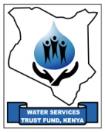 WATER SECTOR TRUST FUNDUp-scaling Basic Sanitation for the Urban Poor (UBSUP)Day 2: Roles & Responsibilities of Social Animators ACTIVITY:   This activity requires taking up the Social Animators Handbook and taking the participants through PART 3: Nos.: 11, 12a, 12b and 12c. can be done as plenary group work or by smaller groups (depending on the number of participants)The objective is to alow the Social Animators to familiarise themselves with the Sanitation Marketers (Social Animators) HandbookRequired documents (to be given to the participants as handouts):Sanitation Marketers (Social Animators) HandbookIf deemed necessary: the Social Marketing ToolsTask: Key roles of the Social Animators What are the key roles of the Social Animators?What are the main activities of the Social Animators?Are Social Animators members of the Project Task TeamNote: Please use your Social Animators HandbookWhen the questions have been discussed the answers can be presented!         Training Programme for Sanitation Marketers